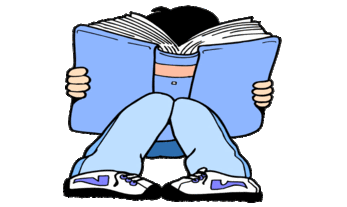 YEAR 2 HOME LEARNING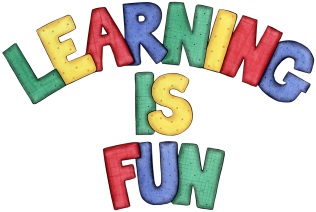 YEAR 2 HOME LEARNINGDate SetFriday 6th November 2015Date DueFriday 13th November 2015 MathleticsWe would like the children to complete the direction and left or right activities on their Mathletics profile. For example they will be given a set of directions that they will have to follow and identify where they finish. They will also be given different objects that they have to place either left or right of a different object.  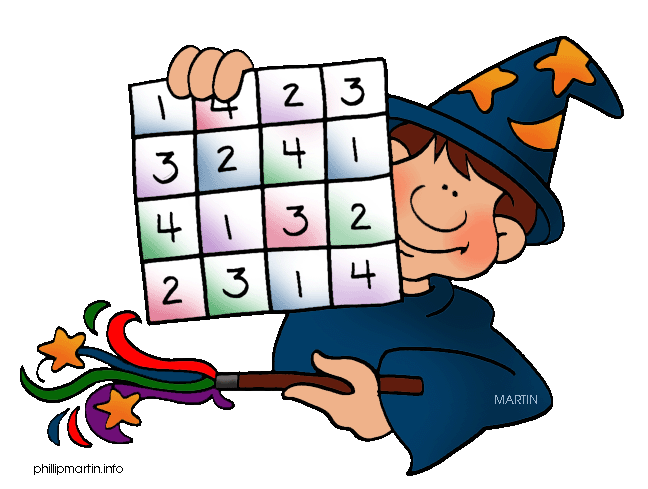 SpellodromeWritingWe would like the children to learn words that end with ‘le’ such as little, middle, bottle, apple etc. The children will also be completing an activity where they need to identify thesentence/s where the full stops are in the correct places. ReadingRecommended daily reading time:KS1 15-20 minutes KS2 40 minutesGreekPlease go to Greek Class Blog for Greek Home LearningGreek Class - St Cyprian's Greek Orthodox Primary Academy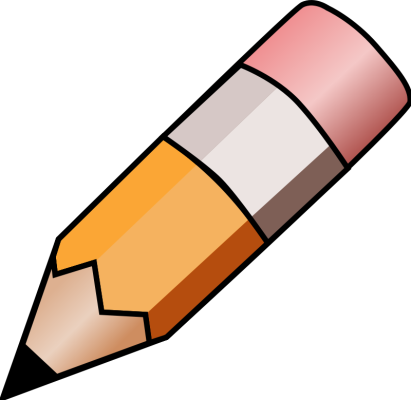 